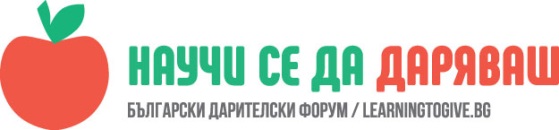 УРОК: Приготвяне на ястия и организиране на Коледен благотворителен базарАлбена Цветкова, преподавател в СУ Иван Вазов“, град ВършецЧасът е проведен в „11 а“ клас на 19-21.12.2017 г.„Благотворителността означава, първо, благородна любов; второ — израз на това чувство; и трето — дейност или действие, подтикнати от нея."из „Речник за произход на думите“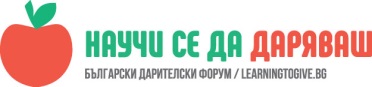 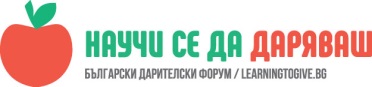 Възпитаване на учениците в дух на филантропия в името на общото благо или дадена кауза; Изграждане на важни личностни и социални умения, на активна позиция и развиване на стремеж за участие в намирането на решения за даден проблем; Разширяване на кръгозора и развиване на умения да търсят решения и дават собствен принос при разрешаването на значими обществени проблеми;Привличане на симпатизанти за каузата.ОписаниеВ СУ „Иван Вазов“ съществува дългогодишна традиция за организиране и провеждане на Коледни благотворителни базар и концерт. Единадесетокласниците отговарят за базара, а абитуриентите – за концерта.Предварителната подготовка започва още в началото на месец декември, когато учениците от 11 а и б класове определиха каузата, за която набират средства през тази учебна година – това е кампанията „Училище на бъдещето“, включена и като DMS KOSMOS към БДФ. Тя се обявява във всички класове на училището и започва изработването на картички, сувенири и сладкиши. Събитието се обявява и във фейсбук. Началото на базара е преди благотворителния концерт, провежда се в центъра на града в рамките на три дни, където учениците дежурят, съгласно предварително изготвен график.Постигнати резултати: Събрани са 710 лева, които ще бъдат внесени по сметката на кампанията.„Би било хубаво да се закупи мобилния планетариум, ако не за нас, поне за децата след нас. И те ще знаят, че всички заедно сме допринесли затова.“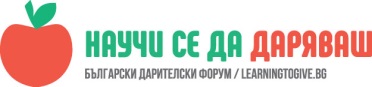 Присъединяване на останалите класове от училището.